Notulen MR overleg 29 sept 2022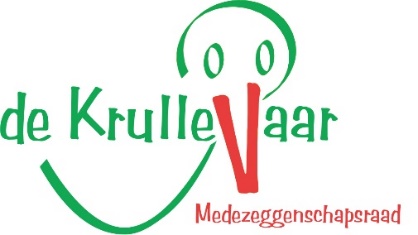 Aanwezig:Simone (voorzitter), Annechien , Berber, Lorance, Nienke,Marlies, Lonneke (notulist)Afwezig: -Opening
Kennismaking met nieuw MR-lid Marlies.Openstaande acties notulenNotulen april en juli zijn definitief en worden op de website geplaatst door Lizzy.Lorance streeft ernaar om resultaten vaker te delen met ouders. Bijv. visueel met een tekening foto of infographic met toelichting, als het resultaat maar goed wordt begrepen. Dit kan ook al één klein resultaat zijn in bijv. het Heen- en Weerbericht.De aanmelding van Lonneke voor de cursus ‘MR en financiën’ is verschoven naar woe 19 okt. Een week voor aanvang wordt weer bekend gemaakt of het minimaal aantal deelnemers is bereikt en daarmee of de cursusavond door gaat.Rolverdeling MR 2022-2023Duo voorzitterschap blijft bij Annechien en SimoneMarlies geeft aan notulist te willen zijn, waarop Berber en Nienke zich ook aanboden. Afgesproken dat zij afwisselend notuleren.NB: Het wordt door allen zeer gewaardeerd dat Lorance steeds deelneemt, zeker aangezien het vanuit haar rol niet noodzakelijk is. Overige overlegmomenten schooljaar 2022-2023Do 29 sept 19.30Di 8 nov 19.30Di 6 dec 19.30Do 12 jan live 15.30 op schoolDi 14 feb 19.30 Di 14 mrt 19.30Di 11 apr 19.30Di 23 mei 19.30Di 20 juni 19.30Vrij 30 juni 18.30 fysiek met etentje AbronaJaarplan MR 2022-2023Simone maakt een opzet van thema’s i.c.m. tijdsplanning. [actie: Simone] Thema’s die jaarlijks standaard worden besproken en extra thema’s die nu zijn benoemd: draaiboek Corona en monitor leesniveau middenbouw i.r.t. Corona, spelend leren en leerpleinen, portfolio en/of rapport, leerlingenraad, groene schoolplein, ICT en leermiddelen, anders werken / unit werken, armoede, effectiever benutten achterban en pand/huisvesting (in brede zin).Jaarverslag MR 2021-2022Lonneke verkent aan welke criteria het jaarplan van de MR moet voldoen en maakt vervolgens het jaarverslag [actie: Lonneke]. Haalbare deadline is nog afhankelijk van de criteria die worden gesteld.Verbeterpunten uit MR evaluatieGeen noemenswaardige verbeterpunten, anders dan doorgaan met huidige samenwerking.LeerlingenraadHet plan, aanpak en start is zeer goed ontvangen door oudergeleding MR. Planning gaat zoals gehoopt. De voorbereiding, pitches, manier van stemmen, leren afstemmen past helemaal bij het ervaren van democratie. Morgen 30 sept is de eerste leerlingenraad bijeenkomst begeleid door Lorance. De raad komt zes keer in het jaar bijeen en naderhand wordt terugkoppeling verwacht in de klassen/achterban van de raadsleden. In een heen- en weerbericht komt communicatie over de leerlingenraad. Het is nog niet duidelijk waar/welke kruisbestuiving wenselijk is tussen oudercommissie, leerlingenraad en medezeggenschapsraad.Personeels- en taakbeleid dit schooljaarDe taken zijn onderling besproken en in afstemming verdeeld onder alle teamleden.Cito scoresVorige keer waren de uitkomsten nog niet geanalyseerd. Conclusie: vanwege twee jaar Corona en wisseling van leerkrachten kan voorzichtig worden geconcludeerd dat dit zijn weerslag lijkt te hebben gehad op het leesniveau van leerjaar vier. Meer dan gebruikelijk; in de middenbouw is het landelijk in het basisonderwijs gangbaar dat er een dip optreedt in het leesniveau. Het is natuurlijk niet de bedoeling dat de dip ‘dieper’ is dan gangbaar. Het gesprek met de middenbouw hoe dit verbeterd kan worden moet nog gevoerd worden. Er zijn meerdere ideeën voor een oplossing.UitstroomprofielHet profiel lijkt relatief zeer hoog? Klopt volgens Lorance. Voornamelijk reden lijkt het relatief hoge opleidingsniveau van de ouders wiens kinderen zijn uitgestroomd. In hoeverre speelt kansrijk adviseren hierin ook een rol? De Krullevaar is volgens de inspectie relatief behoudend in kansrijk adviseren. Het is niet het streven om een steeds hoger uitstroomprofiel te bereiken. Het beste niveau is het niveau dat bij het kind past. Schoolgids (compact) en -planDe app mag meer gepromoot worden als hét communicatiemiddel. Lorance pakt dit op. [actie: Lorance]De teamfoto is verouderd en kan worden vernieuwd op de volgende teamdag. [actie: Lorance]De leerlingenraad wordt toegevoegd aan het schoolplan en de -gids. [actie: Lorance]Na aanpassingen kan de schoolgids direct op de website worden geplaatst en naar de inspectie worden gemaild.Ingekomen mailsNiets dat niet al behandeld is.W.v.t.t.k.Gezien alle nieuwsberichten over hoge energielasten wordt stil gestaan bij signalen rondom armoede. Er kan pas worden geleerd als basisbehoeftes – goed slapen, warme kleding, gezond eten, veilig thuis etc - zijn ingevuld. Zijn er op school zorgen rondom armoede, m.a.w. zijn er signalen waar we als MR wat mee kunnen? Er lijken meer mensen dan voorgaande jaren die de ouderbijdrage niet betalen. Geluiden van leerkrachten die aangeven dat kinderen aan het einde van de maand geen lunch meer mee krijgen. Ook geluiden over scheiding en faillissement, wat financiële zorgen met zich mee kan brengen en van invloed kan zijn op het welzijn van kinderen. Dit baart zorgen en daar wil de school aandacht voor blijven houden met activiteiten die kunnen bijdragen. De vrije lokalen worden niet langer benut voor de taalschool, wat eerder het plan was. Dit biedt de mogelijkheid voor het opzetten van een ‘winkel’ gerund door/voor kinderen met gedoneerde kleding. Er zijn meer ideeën en initiatieven die al worden uitgewerkt. Het maakt een brede(re) school van De Krullevaar met een grotere betekenis voor de wijk.Een andere zorg zijn de hoge energiekosten van De Krullevaar die voor ‘eigen rekening’ zijn. Investeren in duurzaamheid is een grote wens, maar scholen zijn daarin afhankelijk van de gemeente en haar renovatieplannen. De Krullevaar is hier niet uniek in; in samenwerking met het bestuur van de stichting komt er een begroting voor verduurzaming.Er mag nog met enige urgentie respons worden gegeven op een concept draaiboek Corona door de MR. [actie: alle MR-leden]Besluit Datum 